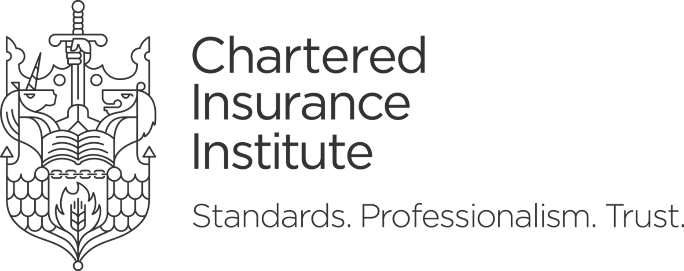 NOMINATION FOR HONORARY FELLOWSHIP Note:  At least two of the sections 1-3 must be completed.Name of nominee and contact details:………………………………………………………………Signed………………………………………Date………………………………………..Completed forms should be sent to the Company Secretary, Chartered Insurance Institute, 21 Lombard Street, London, EC3V 9AH.Name of candidate:Honours:Address: Date of Birth:Employer:Position:1.Academic or Professional Qualification held by the candidate:2.Explanation of the Exceptional Experience of the Candidate in insurance/financial services activities: (Please continue overleaf if necessary)3.Explanation of the Pre-eminence of the candidate in their field:  (Please continue overleaf if necessary)4.Indicate how the candidate, directly or indirectly has made or is anticipated to make a substantial contribution to the work of the CII:  (Please continue overleaf if necessary)5.Provide any further information that is considered appropriate to support this nomination: (Please continue overleaf if necessary)Date submitted: